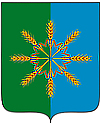 НОВОЗЫБКОВСКИЙ  РАЙОННЫЙ  СОВЕТ  НАРОДНЫХ  ДЕПУТАТОВР Е Ш Е Н И Еот 17 февраля  2016 г.  № 17/3 г. НовозыбковО размерах порогового значениядохода и стоимости имуществав целях признания гражданНовозыбковского района малоимущими              В соответствии с Жилищным Кодексом РФ, Законом Брянской области   от 24.07.2006г. № 66-З «О порядке признания граждан Брянской области малоимущими с учетом размера доходов и стоимости их имущества в целях постановки на учет и предоставления им по договорам социального найма жилых помещений муниципального жилого фонда», с  учетом инфляции и индекса  потребительских цен прогнозируемых в 2016 году Новозыбковский районный Совет народных депутатов             Р Е Ш И Л:      1.  Утвердить:             1.1. Пороговое значение дохода, приходящегося на каждого члена семьи, для целей признания граждан Новозыбковского района малоимущими, постановки их  на учет и предоставления им по договорам социального найма  жилых помещений муниципального жилого фонда, в размере  10553  рублей.             1.2.  Пороговое значение стоимости имущества, находящегося в собственности членов его семьи, которое подлежит налогообложению для целей признания гражданина малоимущим,    в размере   400000  рублей.      2. Считать утратившим силу решение Новозыбковского районного Совета народных депутатов от 29.01.2015 года № 6/2  «О размерах порогового значения дохода и стоимости имущества в целях признания граждан Новозыбковского района малоимущими».Глава района                                                                               В. И. КирееваРасчет  размерапорогового значения среднемесячного дохода, приходящегося на каждого члена семьи и стоимости имущества, находящегося в собственности членов его семьи, которое подлежит налогообложению для целей признания  семьи  малоимущей,  на 2016 годПороговый размер  среднемесячного совокупного дохода, приходящегосяна каждого члена семьи  (ПД) в 2015 году  составил – 10050  руб.  Пороговое значение стоимости имущества, находящегося в собственности  семьи, которое подлежит налогообложению для целей признания  семьи малоимущей, составило  в  2015 году   -  390938 руб.Индексы потребительских цен на все товары и услуги в 2016 году прогнозируются в пределах    -    105,0 % (данные департамента экономического развития Брянской области – основные показатели прогноза социально- экономического развития Российской Федерации до 2017 года)Пороговый размер  среднемесячного совокупного дохода, приходящегосяна каждого члена семьи  (ПД) в 2015 году  составит:10050 руб. * 105,0% = 10553  руб.  Пороговое значение стоимости имущества, находящегося в собственности   членов семьи, которое подлежит налогообложению для целей признания  семьи малоимущей, составит  в  2015 году   -390938 руб.* в пределах 105,0% = 400000 руб.РазмерыПорогового значения среднемесячного дохода, приходящегося на каждого члена семьи и стоимости имущества, находящегося в собственности членов его семьи, которое подлежит налогообложению для целей признания  семьи  малоимущей на 2016 год№ п/пНаименование показателейРазмер,Руб.1.Пороговое значение среднемесячного дохода, приходящегося на каждого члена семьи.105532.Пороговое значение стоимости имущества, находящегося в собственности членов его  семьи, которое подлежит налогообложению для целей признания  семьи малоимущей400000